X-InterceptRoot, Zero, SolutionY-InterceptAxis of SymmetryVertex“a” valueDomain & RangeStandard FormVertex FormWhere the graph crosses the y-axis.The value of x is always zeroWhere the graph crosses the y-axis.The value of x is always zero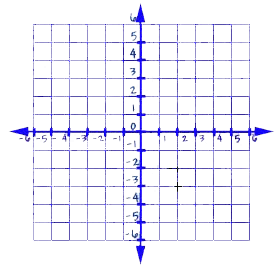 Where the graph crosses the x-axis.The value of y is always zeroSolve by factoring, quadratic formula, completing the square, or graphing.The highest or lowest point (x, y) of a graph.The highest or lowest point (x, y) of a graph.A line (x = ___) that cuts a graph into two symmetrical partsDomain:  The set of all x-values in a functionDomain:  The set of all x-values in a functionRange:  The set of all y-values of a functionRange:  The set of all y-values of a functionDetermines the opening of the graphIf “a” is positive, it opens upIf “a” is negative, it opens down*Where (h, k) is the vertex*Where (h, k) is the vertex*Where (h, k) is the vertex*Where (h, k) is the vertex*Where a, b, and c are just numbers*Where a, b, and c are just numbers*Where a, b, and c are just numbers